Digital Review Promo Email Copy and Social Post CopyEmail copySubj: Get a FREE Review of Your Agency Website!Is your website firing on all cylinders? Is your social media presence effective? Sign up for a FREE Digital Review from Trusted Choice to get the following:a detailed analysis of your website highlighting areas that may be impacting search engine rankingsa user experience review an assessment of your social media accountsWe have conducted over 1,500 Digital Reviews for members and 80% of participants have made changes to improve their site based on the report. Visit our website to learn more or request yours today!  Social post copyNote: Free photography can be downloaded from sites like Unsplash, Pexels, and Pixabay for use in promotional materials. We also recommend using a link shortener like bitly.   (use images of computers or websites or image below for all 3 posts)Post 1:How is your website performing? Get a free Digital Review from Trusted Choice to find out!https://trustedchoice.independentagent.com/programs-services/digital-review/Post 2:Your website is now more important than ever. Is yours an asset or a liability for your agency? Get a free Digital Review from Trusted Choice to find out how you can improve SEO ranking and user experience.https://trustedchoice.independentagent.com/programs-services/digital-review/Post 3: Trusted Choice has helped over 1,500 agencies improve their website’s search engine rankings and user experience. Sign up for a free Digital Review to find out ways you can improve your site!https://trustedchoice.independentagent.com/programs-services/digital-review/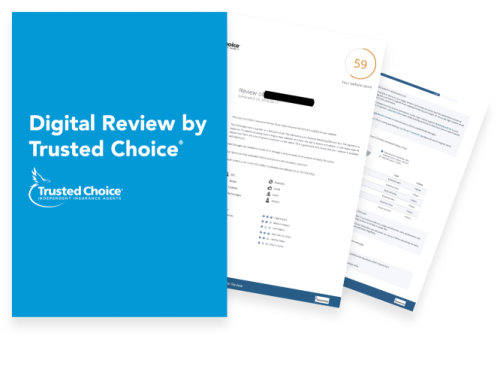 